UgandaUgandaUgandaMarch 2024March 2024March 2024March 2024SundayMondayTuesdayWednesdayThursdayFridaySaturday123456789International Women’s Day101112131415161718192021222324252627282930Good Friday31Easter Sunday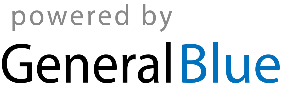 